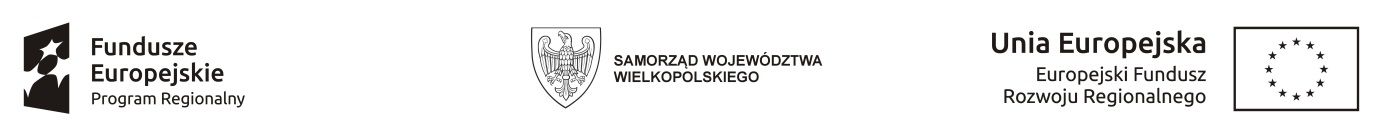 IŚR.271.3.3.2017Załącznik Nr 1d.....................................................Nazwa i adres wykonawcyOŚWIADCZENIE WYKONAWCYw zakresie art. 24 ust. 1 pkt 23 w związku z art. 24 ust. 11 ustawyz dnia 29 stycznia 2004 r. Prawo zamówień publicznych(t.j. Dz. U. z 2015 r., poz. 2164 ze zm.)Przystępując do postępowania w sprawie udzielenia zamówienia publicznego Pełnienie funkcji inspektora nadzoru nad budową centrum dydaktyczno – sportowego w Orzechowie .zgodnie z art. 24 ust. 11 ustawy z dnia 29 stycznia 2004 roku - Prawo zamówień publicznych (t.j. Dz. U. z 2015 r., poz. 2164 ze zm.)1. składamy listę podmiotów, razem z którymi należymy do tej samej grupy kapitałowej w rozumieniu ustawy z dnia 16 lutego 2007 r. O ochronie konkurencji i konsumentów (Dz. U. nr 50 poz. 331 ze. zm.).*L.p. Nazwa podmiotu Adres podmiotu12data: .....................................................................................................podpis i pieczęć Wykonawcylub upełnomocnionegoprzedstawiciela Wykonawcy2. informujemy, że nie należymy do grupy kapitałowej.*data: .....................................................................................................podpis i pieczęć Wykonawcylub upełnomocnionegoprzedstawiciela Wykonawcy* - należy wypełnić pkt. 1 lub pkt. 2Osoba składająca oświadczenie świadoma jest odpowiedzialności karnej wynikającej z art. 297 Kodeksu Karnego za przedłożenie nierzetelnego lub poświadczającego nieprawdę oświadczenia.